Correct Backstroke (By Ian Ingman COLSC Coach)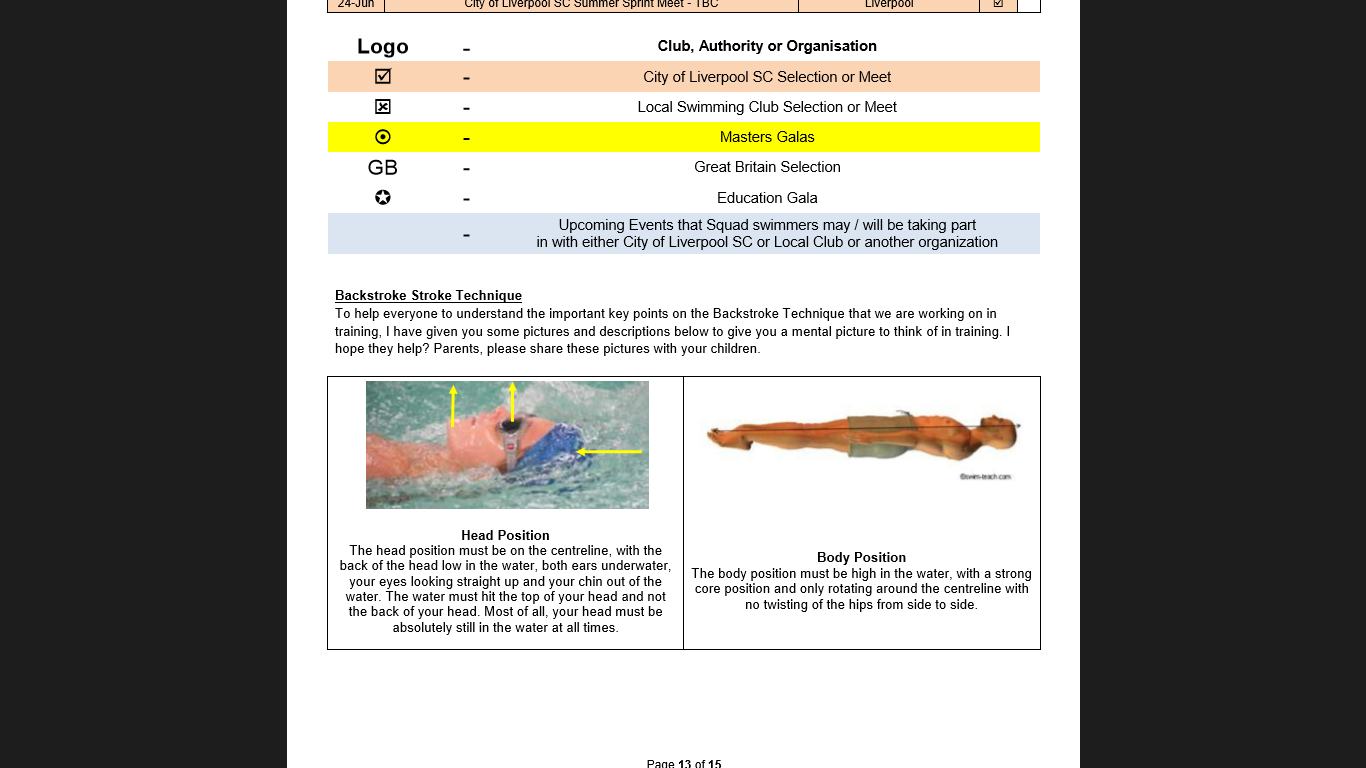 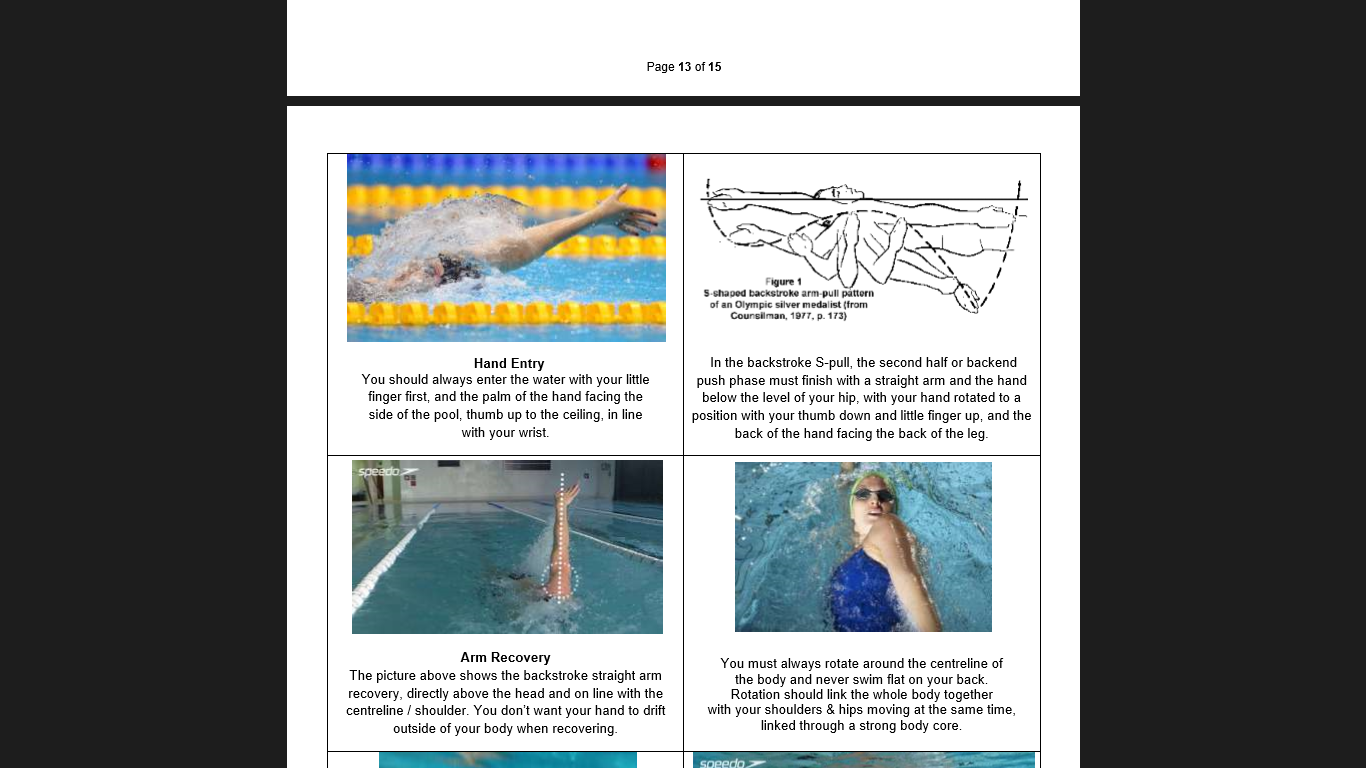 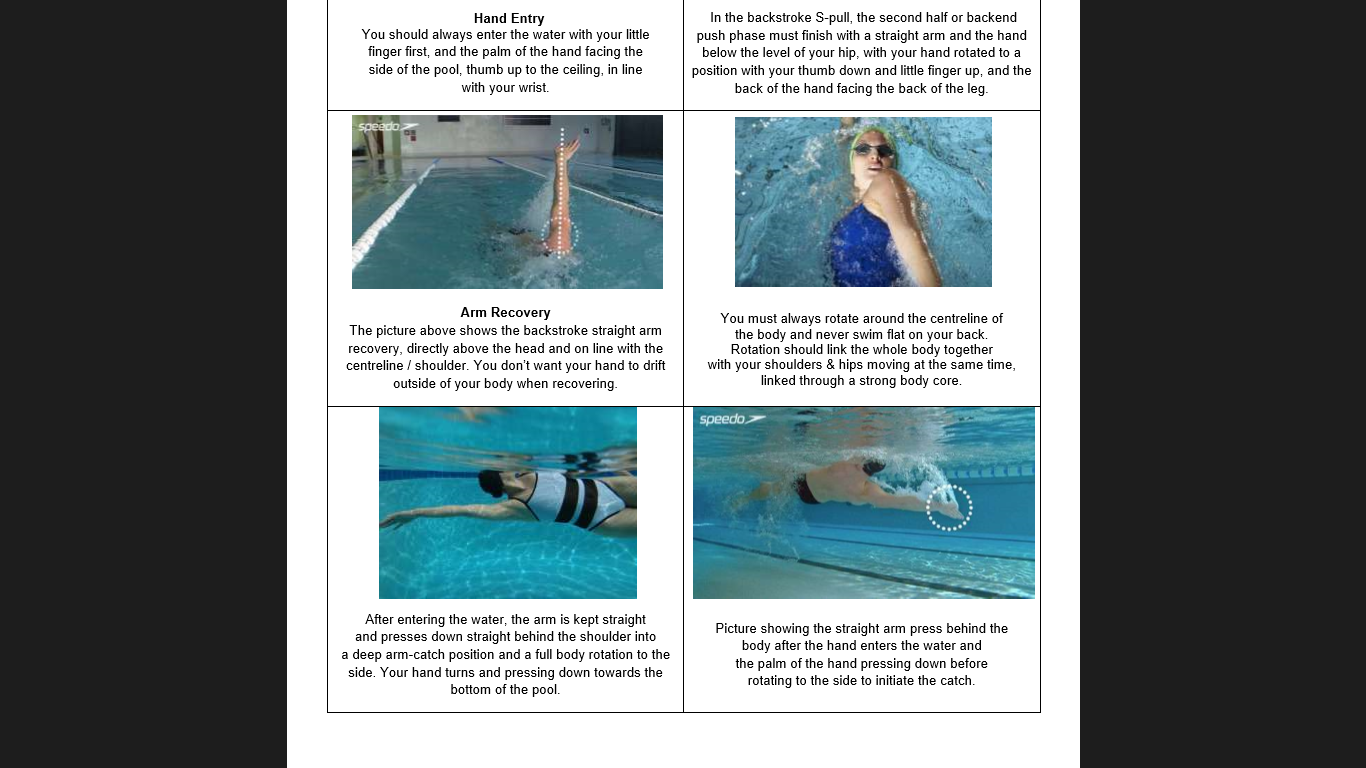 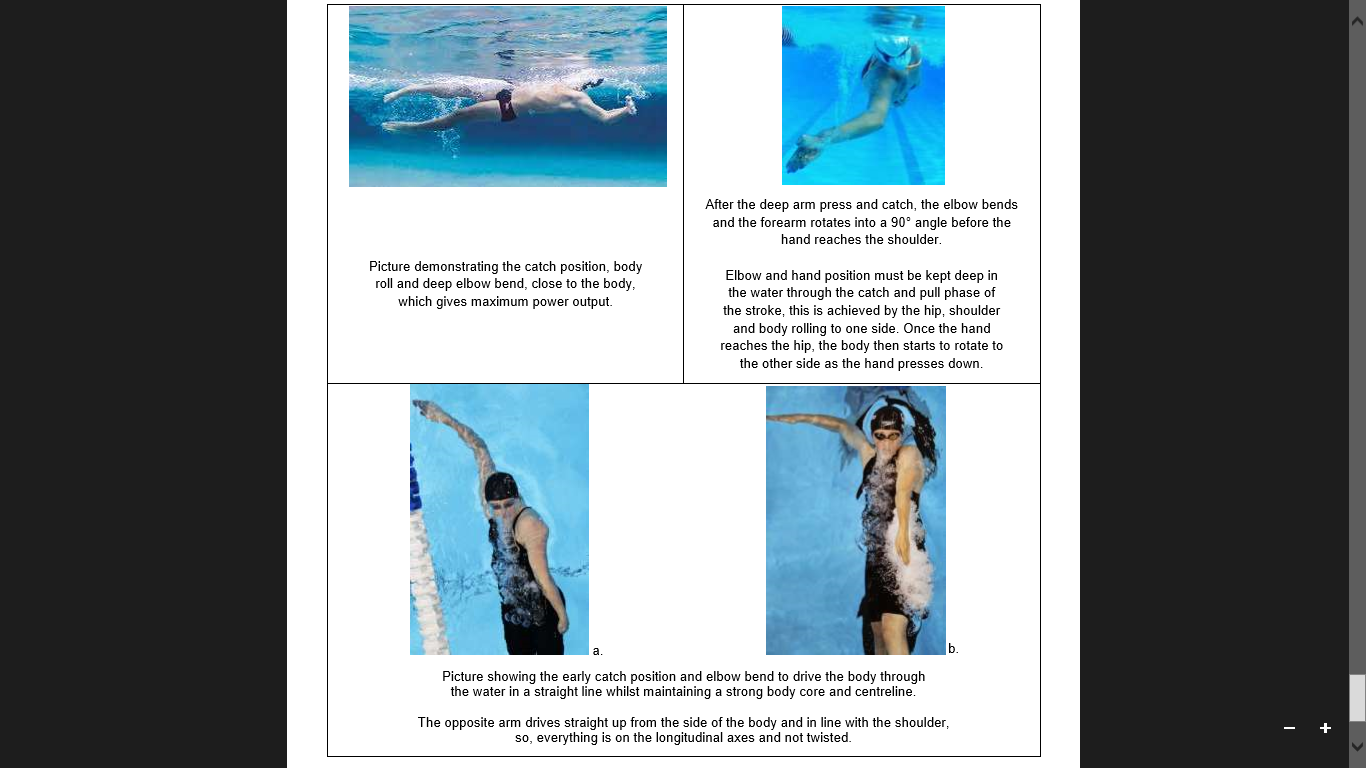 